Referat fra møte i Faglig råd for bygg- og anleggsteknikkTorsdag 2. april 2020Microsoft Teamskl. 10:00-14:00Dagsorden:Vår saksbehandler: Ingrid GeorgsenVår saksbehandler: Ingrid GeorgsenVår saksbehandler: Ingrid GeorgsenVår dato:02.04.2020Vår referanse:2020/120Vår dato:02.04.2020Vår referanse:2020/120Referat oppdatert:02.04.2020Deres referanse: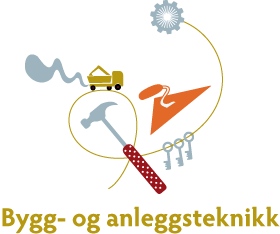 Innkalt:RepresentererJørgen Leegaard, lederBNLHege Skulstad Espe, nestlederInge RasmussenFellesforbundetUtdanningsforbundetThomas NorlandBNLTerje EikevoldMEFRune BergYSPetter HøglundUtdanningsforbundetOla Ivar EikebøKSMarit RødsjøSLTurid BorudKSAnne JensenHarald Braathen (vara)
Brede EdvardsenNHO service
Fellesforbundet
Norsk ArbeidsmandsforbundFra UtdanningsdirektoratetIngrid GeorgsenUnni Teien (sak 18)Avdeling for kunnskap, analyse og formidlingAvdeling for læreplan videregående opplæringForfall:Sara HougeMarie Slåen GranøienElevorganisasjonenFellesforbundet16-2020Godkjenne referat og innkallingVedtak:Rådet godkjente innkalling og referat.17-2020Orienteringssaker:Vedtak:Rådet tok sakene til orientering.18-2020Læreplanarbeidet – Vg2 og Vg3 Læreplangruppene skal levere sine utkast til Utdanningsdirektoratet 15. april. Rådet lager fremdriftsplan til 15. august, med punkter for involvering. Unni deltar fra Utdanningsdirektoratet.Se vedlagt forslag til fremdriftsplan frem til fastsettelse (Unni presenterer utkastet i møtet). Rådet må utarbeide forslag til felles tekster (med utgangspunkt i innspill på læreplansamlingen 11.-12. mars). Vedtak:Fremdriftsplan vedtatt (som justert i møtet). 19-2020NOKUT – utvidelse av godkjenningsordningen NOKUT ønsker å utvide godkjenningsordningen med flere land og/eller kvalifikasjoner i løpet av 2021, og ønsker innspill fra faglig råd. Forslagene må begrunnes. Det er viktig både med kjønnsbalanse og etterspørsel i arbeidslivet. Frist 1. mai. Vedtak:AU avholder et møte med NOKUT etter behandlingen i rådet. Det pågår en evaluering av ordningen, hvor Hege og Jørgen deltar på vegne av SRY og Falig råd. England og Irland ble nevnt som aktuelle land. 20-2020Høring om endring i bestemmelser om vurdering, eksamen og eksamensordninger i læreplaneneFrist for å svare på høringen er 14. april 2020. Rådet arbeider med høringsinnspill i rådsmøtet. Vedtak:AU får fullmakt til å utforme høringssvar, med bistand fra lærerkompetansen og KS i rådet (Petter og Inge lager et utkast til høringssvar fra rådet).

Aktuelle punkter for rådet:Punkt 11, del 1: forslag om at to personer skal foreta realkompetansevurderingDel 3: eksamensordningen, matematikk blir omgjort fra lokalt gitt til sentralt gitt – kan være negativt ift. muligheten for lokale tilpasninger/tilpasninger til arbeidslivetDel 4: realkompetansevurdering som sluttvurdering, kan benyttes som sluttvurdering – presiseres at realkompetansevurdering ikke kan brukes som sluttvurdering i fag- svenneprøvenEksamen i norsk på Vg1 og engelsk på Vg2 -  faglig råd har spilt inn at eksamen i norsk og engelsk bør være på både Vg1 og Vg2. Fem timer i uka i den nye fag-/timefordelingen. Rådet mener fremdeles det er feil å dele inn norsk/engelsk på første og andre Vgs. Karakterer i orden og oppførsel – evt. følge forsøket i Rogaland?Høringsfristen er utvidet til 21. april.21-2020Små fag og kompetansesentre Rådet behandlet sak om små fag og kompetansesentre i rådsmøte 4. februar, og sendte svarbrev til Udir (se vedlegg). Nå bes rådet om å utdype noen spørsmål:  Hvilke fag er det som er så små at det skaper utfordringer?Hvilke utfordringer er det disse fagene har?Har de forslag til løsninger eller tiltak som kan hjelpe de ulike berørte fagene?Finnes det eksisterende tiltak som fungerer?Finnes det eksempler på relevante fagmiljøer eller kompetansesentre som kan etterliknes eller ha en rolle i fremtidig arbeid med de små fagene?Vedtak:AU får fullmakt til å svare på spørsmålene, etter innspill i møtet. Størst utfordringer i byggfagene, høyt rekrutteringsbehov. Viktig av hensyn til 1+3 og opplæring i bedrift. AU utformer et utkast til svar på spørsmålene, og innkaller til et utvidet AU til et Teams-møte for å drøfte utkastet. De fra rådet som ønsker å delta gjør det. 22-2020Stillasbyggerfaget – behov for vara til klagenemd Direktoratet har en aktiv klagesak, og nå viser det seg at en av klagenemndsmedlemmene er inhabil. Det er faglig råd, som innstiller representanter til klagenemnda (arbeidsgiver, arbeidstaker og skole). Direktoratet ber derfor faglig råd om å innstille et varamedlem til klagenemnda. Vedtak:Ola Ivar Eikebø sender forslag til Ingrid på e-post. Ingrid sender evt. e-post til KIS (Korrosjon, isolering og stillas). 23-2020Kartlegging av arbeid med læreplaner i utdanningsprogram med flest lærefagForespørsel fra Utdanningsdirektoratet:På grunn av situasjonen med korona-viruset jobber vi nå på nye måter og i digitale plattformer. Direktoratet har fagfornyelsen som en prioritert arbeidsoppgave og vi jobber med å gjennomføre læreplanutviklingen innenfor planlagte tidsrammer som er gjort i samråd med de faglige rådene, slik at læreplanene sendes på høring 15. august. Vi prøver samtidig å legge til rette for individuell oppfølging ved å ta hensyn til ulike faktorer, blant annet omfang av læreplaner og antall eksterne som rådet har behov for å bruke til kvalitetssikring av det faglige innholdet. I forbindelse med dette ønsker vi i første omgang å kartlegge situasjonen i de utdanningsprogrammene som har flest læreplaner, altså de som har 25+ læreplaner på Vg3. Dette gjelder TIP, BA, EL og HDP. Henvendelsen går i denne omgang til AU i disse fire rådene. Det er fint om AU kobler på kontaktperson for læreplanarbeidet der de ikke er representert i AU. Utdanningsdirektoratet ønsker å vite:Status på rådets kvalitetssikring av det faglige innholdet i læreplaner i Vg3Risikovurdering: Om det er noen læreplaner på Vg3 som det er vanskelig å kvalitetssikre i tide, slik at de kanskje må sendes på høring litt etter 15. augustVi har forståelse for at situasjonen påvirker arbeidssituasjonen og læreplanarbeidet fra rådets side. Direktoratet ønsker å forsikre dere om at vi gjør vårt ytterste for få dette i havn.Tilbakemelding sendes Victoria.Katharina.Solheimsnes@udir.no med kopi til Karl.Gunnar.Kristiansen@udir.no, frist 2. april. Vedtak: Faglig råd kvalitetssikrer Vg2 som vanlig, men har på grunn av Korona-krisen behov for en utsettelse av Vg3. Rådsmedlemmene er opptatt med krisehåndtering i sine organisasjoner, og har derfor begrenset kapasitet til læreplanarbeidet. Rådet viser for øvrig til diskusjonen i SRY-møte tirsdag 31. mars. Faglig råd har informasjon om at andre faglige råd er i rute med sitt arbeid, og FRBA har ingen motforestillinger mot at de leverer som planlagt. 24-2020Temadiskusjon - innvandrerbakgrunn og læreplass (hvis tid)Utdanningsdirektoratet har sett nærmere på sammenhengen mellom innvandrerbakgrunn og søkernes sjanse for å få læreplass. 5. desember publiserte vi notatet Hvilken betydning har innvandrerbakgrunn for sjansene for å få læreplass?Tidligere analyser har vist at søkere med innvandrerbakgrunn har større utfordringer med å få læreplass enn øvrige søkere. Ønsket om å se nærmere på disse sammenhengene er bakgrunnen for at Udir har utarbeidet et statistikknotat om dette. Funnene kan oppsummeres i disse punktene: Søkere med innvandrerbakgrunn får i mindre grad lærekontrakt enn øvrige søkere. Det er små forskjeller mellom norskfødte med innvandrerforeldre og innvandrere.Gutter med innvandrerbakgrunn ser ut til å ha størst utfordringer med å få læreplass.Hvor lenge søkeren har bodd i Norge har liten betydning for sannsynligheten for å få lærekontrakt.Innvandrerbakgrunn ser ut til å ha størst betydning i fag der gutteandelen er høy.Karakterer og fravær forklarer delvis forskjellene mellom innvandrere og øvrige.Ingrid presenterer hovedfunnene fra analysen og innleder til diskusjon.Vedtak:Saken utsettes til neste rådsmøte.25-2020Eventuelt Fordypninger Vg3 Jørgen orienterte fra møte med direktoratet 2. april. Vedtak:For anleggsfagene diskuterer Thomas, Terje og Brede evt. behov for fordypning – Terje kaller inn til møte etter påske. Snekkerfaget (treteknikk) ligger i tilbudsstrukturen med fotnote, og er med. Faglig råd ønsker at malerfaget og betongfaget tas med i denne runden, subsidiært i neste runde, slik at faget har fordypning før Vg3 iverksettes. 